11 октября 2021 года приказом Высшей Аттестационной Комиссии Министерства науки и высшего образования РФ старший научный сотрудник кафедры экономики и финансов ЮУрГУ, Дзюба Анатолий Петрович утвержден в ученой степени доктора экономических наук.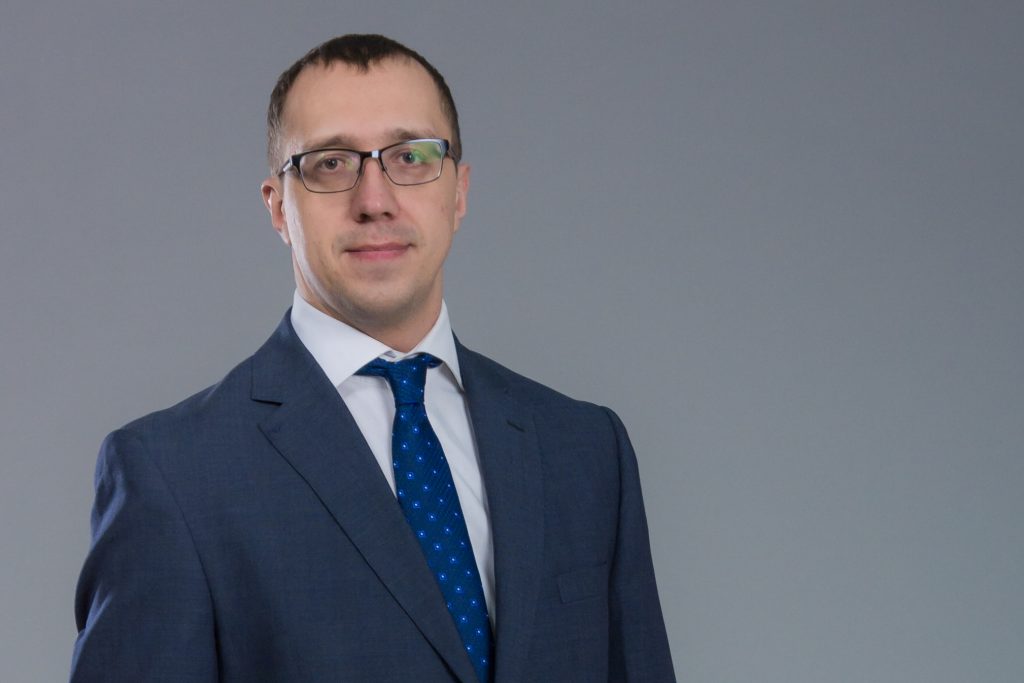 Защита Анатолия Петровича состоялась 25 мая 2021 года на заседании диссертационного совета Д 212.298.07 в ФГАОУ ВО ЮУрГУ. Тема его докторской диссертации - "«Управление спросом на энергоресурсы промышленных предприятий: теория и методология»: Специальность 08.00.05 – Экономика и управление народным хозяйством (экономика, организация и управление предприятиями, отраслями, комплексами: промышленность)", научный консультант - д.э.н., доцент, заведующая  кафедрой "Экономика и финансы" Соловьева Ирина Александровна